ОСТ1 34087-80 ЗАКЛЕПКА С ПОТАЙНОЙ ГОЛОВКОЙ L90`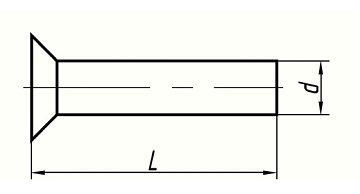  Размеры, ммУсловный кодОСТ 1 34087-80МатериалАллюминий В65ПокрытиеАнодное оксидированиеL, ммddddddL, мм2.633.54565**6****7****8*****9*****10******11******12******13******14******15******16******17******18******19******20******22*****24*****26****28****30***32***34**36**38**40**